Tips for starting your compositionFollow the first 3 steps on page 2 of your composition packet: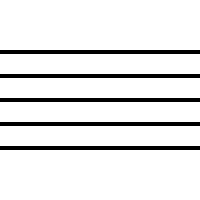 Draw a bar lineDraw your clefWrite in your time signatureNext, select a rhythm to start your composition…and a letter name:i.e. A, B, C, D, E, F, GFinally, find the line or space for the note you have selected and draw your rhythm on that line or space. You can compose in several different octaves: